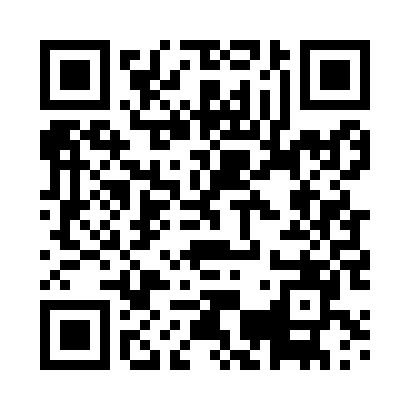 Prayer times for Cerejais, PortugalMon 1 Apr 2024 - Tue 30 Apr 2024High Latitude Method: Angle Based RulePrayer Calculation Method: Muslim World LeagueAsar Calculation Method: HanafiPrayer times provided by https://www.salahtimes.comDateDayFajrSunriseDhuhrAsrMaghribIsha1Mon5:357:101:316:017:539:232Tue5:337:091:316:027:549:243Wed5:317:071:316:037:559:254Thu5:307:051:316:037:569:275Fri5:287:041:306:047:589:286Sat5:267:021:306:057:599:297Sun5:247:001:306:058:009:318Mon5:226:591:296:068:019:329Tue5:206:571:296:078:029:3310Wed5:186:561:296:088:039:3511Thu5:166:541:296:088:049:3612Fri5:146:521:286:098:059:3713Sat5:126:511:286:108:069:3914Sun5:106:491:286:108:079:4015Mon5:086:481:286:118:089:4216Tue5:066:461:276:128:099:4317Wed5:046:451:276:128:109:4518Thu5:026:431:276:138:129:4619Fri5:016:411:276:148:139:4720Sat4:596:401:276:148:149:4921Sun4:576:391:266:158:159:5022Mon4:556:371:266:158:169:5223Tue4:536:361:266:168:179:5324Wed4:516:341:266:178:189:5525Thu4:496:331:266:178:199:5626Fri4:476:311:256:188:209:5827Sat4:456:301:256:198:219:5928Sun4:436:291:256:198:2210:0129Mon4:426:271:256:208:2310:0230Tue4:406:261:256:208:2410:04